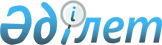 Аудандық мәслихаттың 2016 жылғы 21 желтоқсандағы № 68 "Шалқар ауданының 2017 - 2019 жылдарға арналған бюджетін бекіту туралы" шешіміне өзгерістер мен толықтыру енгізу туралы
					
			Мерзімі біткен
			
			
		
					Ақтөбе облысы Шалқар аудандық мәслихатының 2017 жылғы 12 шілдедегі № 117 шешімі. Ақтөбе облысының Әділет департаментінде 2017 жылғы 20 шілдеде № 5610 болып тіркелді. 2018 жылдың 1 қаңтарына дейін қолданыста болды
      Қазақстан Республикасының 2001 жылғы 23 қаңтардағы "Қазақстан Республикасындағы жергілікті мемлекеттік басқару және өзін-өзі басқару туралы" Заңының 6 бабына, Қазақстан Республикасының 2008 жылғы 4 желтоқсандағы Бюджет кодексінің 9, 106 баптарына сәйкес, Шалқар аудандық мәслихаты ШЕШІМ ҚАБЫЛДАДЫ:
      1. Аудандық мәслихаттың 2016 жылғы 21 желтоқсандағы № 68 "Шалқар ауданының 2017-2019 жылдарға арналған бюджетін бекіту туралы" (нормативтік құқықтық актілерді мемлекеттік тіркеу Тізілімінде № 5207 санымен тіркелген, 2017 жылғы 12 қаңтардағы "Шалқар" газетінде жарияланған) шешіміне мынадай өзгерістер мен толықтыру енгізілсін:
      1) 1 тармақта:
      1) тармақшасында:
      кірістер - "7894587,0" сандары "7896221,8" сандарымен ауыстырылсын;
      оның ішінде:
      салықтық түсімдер бойынша – "2572516,0" сандары "2621860,0" сандарымен ауыстырылсын;
      салықтық емес түсімдер бойынша - "11434,0" сандары "12090,0" сандарымен ауыстырылсын;
      трансферттердің түсімдері бойынша – "5294587,0" сандары "5246221,8" сандарымен ауыстырылсын;
      2) тармақшасында:
      шығындар – "8001480,5" сандары "8003115,3" сандарымен ауыстырылсын;
      5 тармақта:
      үшінші абзацында:
      "2788,0" сандары "3008,0" сандарымен ауыстырылсын;
      6 тармақта:
      екінші абзацында:
      "70000,0" сандары "60758,0" сандарымен ауыстырылсын;
      үшінші абзацында:
      "137203,0" сандары "131302,0" сандарымен ауыстырылсын;
      төртінші абзацында:
      "78597,0" сандары "72350,0" сандарымен ауыстырылсын;
      бесінші абзацында:
      "242935,0" сандары "230419,0" сандарымен ауыстырылсын;
      8 тармақта:
      төртінші абзацында:
      "8251,0" сандары "5768,0" сандарымен ауыстырылсын;
      алтыншы абзацында:
      "30256,0" сандары "24111,0" сандарымен ауыстырылсын;
      жетінші абзацында:
      "16357,0" сандары "14198,0" сандарымен ауыстырылсын;
      он бірінші абзацында:
      "80000,0" сандары "79291,8" сандарымен ауыстырылсын;
      мынадай мазмұндағы он екінші абзацпен толықтырылсын:
      "робототехника бойынша элективтік курстарына құрылғылар сатып алуға – 6000,0 мың теңге.";
      9 тармақта:
      екінші абзацында:
      "12743,0" сандары "11675,0" сандарымен ауыстырылсын;
      үшінші абзацында:
      "51282,0" сандары "46700,0" сандарымен ауыстырылсын;
      төртінші абзацында:
      "12203,0" сандары "11669,0" сандарымен ауыстырылсын;
      бесінші абзацында:
      "6076,0" сандары "5816,0" сандарымен ауыстырылсын;
      алтыншы абзацында:
      "22523,0" сандары "21867,0" сандарымен ауыстырылсын;
      жетінші абзацында:
      "16040,0" сандары "15346,0" сандарымен ауыстырылсын;
      сегізінші абзацында:
      "37604,0" сандары "36214,0" сандарымен ауыстырылсын;
      11 тармақта:
      "52000,0" сандары "2376,0" сандарымен ауыстырылсын.
      2. Көрсетілген шешімнің 1, 6 қосымшалары осы шешімнің 1, 2 қосымшаларына сәйкес жаңа редакцияда жазылсын.
      3. Осы шешім 2017 жылдың 1 қаңтарынан бастап қолданысқа енгізіледі. Шалқар ауданының 2017 жылға арналған бюджеті Шалқар қаласы және ауылдық округтердің әкімі аппараттары бойынша 2017 жылға арналған бюджеттік бағдарламаларының қаржыландыру көлемі
      (мың теңге)


					© 2012. Қазақстан Республикасы Әділет министрлігінің «Қазақстан Республикасының Заңнама және құқықтық ақпарат институты» ШЖҚ РМК
				
      Шалқар аудандық мәслихатының сессия төрағасы 

О. Уксакбаев

      Шалқар аудандық мәслихатының хатшысы 

С. Бигеев
Шалқар аудандық мәслихатының 2017 жылғы 12 шілдедегі № 117 шешіміне 1 қосымшаШалқар аудандық мәслихатының 2016 жылғы 21 желтоқсандағы № 68 шешіміне 1 қосымша
Санаты
Санаты
Санаты
Санаты
Санаты
Сомасы, 
мың теңге
Сыныбы
Сыныбы
Сыныбы
Сыныбы
Сомасы, 
мың теңге
Ішкі сыныбы
Ішкі сыныбы
Ішкі сыныбы
Сомасы, 
мың теңге
Атауы
Атауы
Сомасы, 
мың теңге
КІРІСТЕР
КІРІСТЕР
7896221,8
1
Салықтық түсімдер
Салықтық түсімдер
2621860,0
01
Табыс салығы
Табыс салығы
332045,0
2
Жеке табыс салығы
Жеке табыс салығы
332045,0
03
Әлеуметтік салық
Әлеуметтік салық
282900,0
1
Әлеуметтік салық
Әлеуметтік салық
282900,0
04
Меншікке салынатын салықтар
Меншікке салынатын салықтар
1945345,0
1
Мүлікке салынатын салықтар
Мүлікке салынатын салықтар
1877488,0
3
Жер салығы
Жер салығы
6937,0
4
Көлік құралдарына салынатын салық
Көлік құралдарына салынатын салық
58220,0
5
Бірыңғай жер салығы
Бірыңғай жер салығы
2700,0
05
Тауарларға, жұмыстарға және қызметтерге салынатын ішкі салықтар
Тауарларға, жұмыстарға және қызметтерге салынатын ішкі салықтар
55970,0
2
Акциздер
Акциздер
2782,0
3
Табиғи және басқа да ресурстарды пайдаланғаны үшін түсетін түсімдер
Табиғи және басқа да ресурстарды пайдаланғаны үшін түсетін түсімдер
36200,0
4
Кәсіпкерлік және кәсіби қызметті жүргізгені үшін алынатын алымдар
Кәсіпкерлік және кәсіби қызметті жүргізгені үшін алынатын алымдар
16453,0
5
Ойын бизнесіне салық
Ойын бизнесіне салық
535,0
08
Заңдық маңызы бар әрекеттерді жасағаны және (немесе) оған уәкілеттігі бар мемлекеттік органдар немесе лауазымды адамдар құжаттар бергені үшін алынатын міндетті төлемдер
Заңдық маңызы бар әрекеттерді жасағаны және (немесе) оған уәкілеттігі бар мемлекеттік органдар немесе лауазымды адамдар құжаттар бергені үшін алынатын міндетті төлемдер
5600,0
1
Мемлекеттік баж
Мемлекеттік баж
5600,0
2
Салықтық емес түсімдер
Салықтық емес түсімдер
12090,0
01
Мемлекеттік меншіктен түсетін кірістер
Мемлекеттік меншіктен түсетін кірістер
1468,0
5
Мемлекет меншігіндегі мүлікті жалға беруден түсетін кірістер
Мемлекет меншігіндегі мүлікті жалға беруден түсетін кірістер
1220,0
7
Мемлекеттік бюджеттен берілген кредиттер бойынша сыйақылар
Мемлекеттік бюджеттен берілген кредиттер бойынша сыйақылар
87,0
9
Мемлекет меншігінен түсетін басқа да кірістер
Мемлекет меншігінен түсетін басқа да кірістер
161,0
04
Мемлекеттік бюджеттен қаржыландырылатын, сондай-ақ Қазақстан Республикасы Ұлттық Банкінің бюджетінен (шығыстар сметасынан) қамтылатын және қаржыландырылатын мемлекеттік мекемелер салатын айыппұлдар, өсімпұлдар, санкциялар, өндіріп алулар
Мемлекеттік бюджеттен қаржыландырылатын, сондай-ақ Қазақстан Республикасы Ұлттық Банкінің бюджетінен (шығыстар сметасынан) қамтылатын және қаржыландырылатын мемлекеттік мекемелер салатын айыппұлдар, өсімпұлдар, санкциялар, өндіріп алулар
408,0
1
Мұнай секторы ұйымдарынан түсетін түсімдерді қоспағанда, мемлекеттік бюджеттен қаржыландырылатын, сондай-ақ Қазақстан Республикасы Ұлттық Банкінің бюджетінен (шығыстар сметасынан) ұсталатын және қаржыландырылатын мемлекеттік мекемелер салатын айыппұлдар, өсімпұлдар, санкциялар, өндіріп алулар
Мұнай секторы ұйымдарынан түсетін түсімдерді қоспағанда, мемлекеттік бюджеттен қаржыландырылатын, сондай-ақ Қазақстан Республикасы Ұлттық Банкінің бюджетінен (шығыстар сметасынан) ұсталатын және қаржыландырылатын мемлекеттік мекемелер салатын айыппұлдар, өсімпұлдар, санкциялар, өндіріп алулар
408,0
06
Басқа да салықтық емес түсімдер
Басқа да салықтық емес түсімдер
10214,0
1
Басқа да салықтық емес түсімдер
Басқа да салықтық емес түсімдер
10214,0
3
Негізгі капиталды сатудан түсетін түсімдер
Негізгі капиталды сатудан түсетін түсімдер
16050,0
03
Жерді және материалдық емес активтерді сату
Жерді және материалдық емес активтерді сату
16050,0
1
Жерді сату
Жерді сату
16050,0
4
Трансферттердің түсімдері
Трансферттердің түсімдері
5246221,8
02
Мемлекеттік басқарудың жоғары тұрған органдарынан түсетін трансферттер
Мемлекеттік басқарудың жоғары тұрған органдарынан түсетін трансферттер
5246221,8
2
Облыстық бюджеттен түсетін трансферттер
Облыстық бюджеттен түсетін трансферттер
5246221,8
II. ШЫҒЫНДАР
II. ШЫҒЫНДАР
II. ШЫҒЫНДАР
II. ШЫҒЫНДАР
II. ШЫҒЫНДАР
8003115,3
01
Жалпы сипаттағы мемлекеттік қызметтер 
431615,3
1
Мемлекеттік басқарудың жалпы функцияларын орындайтын өкілді, атқарушы және басқа органдар
374667,3
112
Аудан (облыстық маңызы бар қала) мәслихатының аппараты
20679,0
001
Аудан (облыстық маңызы бар қала) мәслихатының қызметін қамтамасыз ету жөніндегі қызметтер
20679,0
122
Аудан (облыстық маңызы бар қала) әкімінің аппараты
106840,0
001
Аудан (облыстық маңызы бар қала) әкімінің қызметін қамтамасыз ету жөніндегі қызметтер
101560,0
003
Мемлекеттік органның күрделі шығыстары
5280,0
123
Қаладағы аудан, аудандық маңызы бар қала, кент, ауыл, ауылдық округ әкімінің аппараты
247148,3
001
Қаладағы аудан, аудандық маңызы бар қаланың, кент, ауыл, ауылдық округ әкімінің қызметін қамтамасыз ету жөніндегі қызметтер
242750,3
022
Мемлекеттік органның күрделі шығыстары
4398,0
2
Қаржылық қызмет
20720,0
452
Ауданның (облыстық маңызы бар қаланың) қаржы бөлімі
20720,0
001
Ауданның (облыстық маңызы бар қаланың) бюджетін орындау және коммуналдық меншігін басқару саласындағы мемлекеттік саясатты іске асыру жөніндегі қызметтер
19104,0
003
Салық салу мақсатында мүлікті бағалауды жүргізу
800,0
010
Жекешелендіру, коммуналдық меншікті басқару, жекешелендіруден кейінгі қызмет және осыған байланысты дауларды реттеу
364,0
018
Мемлекеттік органның күрделі шығыстары
452,0
5
Жоспарлау және статистикалық қызмет
23201,0
453
Ауданның (облыстық маңызы бар қаланың) экономика және бюджеттік жоспарлау бөлімі
23201,0
001
Экономикалық саясатты, мемлекеттік жоспарлау жүйесін қалыптастыру және дамыту саласындағы мемлекеттік саясатты іске асыру жөніндегі қызметтер
22776,0
004
Мемлекеттік органның күрделі шығыстары
425,0
9
Жалпы сипаттағы өзге де мемлекеттік қызметтер
13027,0
458
Ауданның (облыстық маңызы бар қаланың) тұрғын үй-коммуналдық шаруашылығы, жолаушылар көлігі және автомобиль жолдары бөлімі
13027,0
001
Жергілікті деңгейде тұрғын үй-коммуналдық шаруашылығы, жолаушылар көлігі және автомобиль жолдары саласындағы мемлекеттік саясатты іске асыру жөніндегі қызметтер
12447,0
013
Мемлекеттік органның күрделі шығыстары
580,0
02
Қорғаныс
6018,0
1
Әскери мұқтаждар
4333,0
122
Аудан (облыстық маңызы бар қала) әкімінің аппараты
4333,0
005
Жалпыға бірдей әскери міндетті атқару шеңберіндегі іс-шаралар
4333,0
2
Төтенше жағдайлар жөніндегі жұмыстарды ұйымдастыру
1685,0
122
Аудан (облыстық маңызы бар қала) әкімінің аппараты
1685,0
006
Аудан (облыстық маңызы бар қала) ауқымындағы төтенше жағдайлардың алдын алу және оларды жою
806,0
007
Аудандық (қалалық) ауқымдағы дала өрттерінің, сондай-ақ мемлекеттік өртке қарсы қызмет органдары құрылмаған елді мекендерде өрттердің алдын алу және оларды сөндіру жөніндегі іс-шаралар
879,0
04
Білім беру
5100764,0
1
Мектепке дейінгі тәрбие және оқыту
673084,0
464
Ауданның (облыстық маңызы бар қаланың) білім бөлімі
673084,0
009
Мектепке дейінгі тәрбие мен оқыту ұйымдарының қызметін қамтамасыз ету
30244,0
040
Мектепке дейінгі білім беру ұйымдарында мемлекеттік білім беру тапсырысын іске асыруға
642840,0
2
Бастауыш, негізгі орта және жалпы орта білім беру
4270878,0
464
Ауданның (облыстық маңызы бар қаланың) білім бөлімі
4187559,0
003
Жалпы білім беру
3879122,0
006
Балаларға қосымша білім беру
308437,0
465
Ауданның (облыстық маңызы бар қаланың) дене шынықтыру және спорт бөлімі
83319,0
017
Балалар мен жасөспірімдерге спорт бойынша қосымша білім беру
83319,0
9
Білім беру саласындағы өзге де қызметтер
156802,0
464
Ауданның (облыстық маңызы бар қаланың) білім бөлімі
156802,0
001
Жергілікті деңгейде білім беру саласындағы мемлекеттік саясатты іске асыру жөніндегі қызметтер
19938,0
005
Ауданның (облыстық маңызы бар қаланың) мемлекеттік білім беру мекемелер үшін оқулықтар мен оқу-әдістемелік кешендерді сатып алу және жеткізу
68061,0
007
Аудандық (қалалық) ауқымдағы мектеп олимпиадаларын, мектептен тыс іс-шараларды және конкурстарды өткізу
4141,0
015
Жетім баланы (жетім балаларды) және ата-аналарының қамқорынсыз қалған баланы (балаларды) күтіп-ұстауға қамқоршыларға (қорғаншыларға) ай сайынға ақшалай қаражат төлемі
8713,0
067
Ведомстволық бағыныстағы мемлекеттік мекемелерінің және ұйымдарының күрделі шығыстары
55949,0
06
Әлеуметтік көмек және әлеуметтік қамсыздандыру
448253,1
1
Әлеуметтік қамсыздандыру
39776,5
451
Ауданның (облыстық маңызы бар қаланың) жұмыспен қамту және әлеуметтік бағдарламалар бөлімі
37656,5
005
Мемлекеттік атаулы әлеуметтік көмек
1237,0
016
18 жасқа дейінгі балаларға мемлекеттік жәрдемақылар
32734,6
025
"Өрлеу" жобасы бойынша келісілген қаржылай көмекті енгізу
3684,9
464
Ауданның (облыстық маңызы бар қаланың) білім бөлімі
2120,0
030
Патронат тәрбиешілерге берілген баланы (балаларды) асырап бағу
2120,0
2
Әлеуметтік көмек
379275,6
451
Ауданның (облыстық маңызы бар қаланың) жұмыспен қамту және әлеуметтік бағдарламалар бөлімі
379275,6
002
Жұмыспен қамту бағдарламасы
197435,8
004
Ауылдық жерлерде тұратын денсаулық сақтау, білім беру, әлеуметтік қамтамасыз ету, мәдениет, спорт және ветеринар мамандарына отын сатып алуға Қазақстан Республикасының заңнамасына сәйкес әлеуметтік көмек көрсету
11491,9
006
Тұрғын үйге көмек көрсету
6000,0
007
Жергілікті өкілетті органдардың шешімі бойынша мұқтаж азаматтардың жекелеген топтарына әлеуметтік көмек
65358,9
010
Үйден тәрбиеленіп оқытылатын мүгедек балаларды материалдық қамтамасыз ету
329,0
014
Мұқтаж азаматтарға үйде әлеуметтік көмек көрсету
53402,0
017
Мүгедектерді оңалту жеке бағдарламасына сәйкес, мұқтаж мүгедектерді міндетті гигиеналық құралдармен және ымдау тілі мамандарының қызмет көрсетуін, жеке көмекшілермен қамтамасыз ету
23463,0
023
Жұмыспен қамту орталықтарының қызметін қамтамасыз ету
21795,0
9
Әлеуметтік көмек және әлеуметтік қамтамасыз ету салаларындағы өзге де қызметтер
29201,0
451
Ауданның (облыстық маңызы бар қаланың) жұмыспен қамту және әлеуметтік бағдарламалар бөлімі
29201,0
001
Жергілікті деңгейде халық үшін әлеуметтік бағдарламаларды жұмыспен қамтуды қамтамасыз етуді іске асыру саласындағы мемлекеттік саясатты іске асыру жөніндегі қызметтер 
28118,0
011
Жәрдемақыларды және басқа да әлеуметтік төлемдерді есептеу, төлеу мен жеткізу бойынша қызметтерге ақы төлеу
933,0
021
Мемлекеттік органың күрделі шығыстары
150,0
07
Тұрғын үй-коммуналдық шаруашылық
1247899,0
1
Тұрғын үй шаруашылығы
692231,0
123
Қаладағы аудан, аудандық маңызы бар қала, кент, ауыл, ауылдық округ әкімінің аппараты
2443,0
007
Аудандық маңызы бар қаланың, кенттің, ауылдың, ауылдық округтің мемлекеттік тұрғын үй қорының сақталуын ұйымдастыру
2443,0
458
Ауданның (облыстық маңызы бар қаланың) тұрғын үй-коммуналдық шаруашылығы, жолаушылар көлігі және автомобиль жолдары бөлімі
6650,0
003
Мемлекеттік тұрғын үй қорының сақталуын ұйымдастыру
2950,0
004
Азаматтардың жекелеген санаттарын тұрғын үймен қамтамасыз ету
3700,0
466
Ауданның (облыстық маңызы бар қаланың) сәулет, қала құрылысы және құрылыс бөлімі
683138,0
003
Коммуналдық тұрғын ұй қорының тұрғын үйін жобалау және (немесе) салу, реконструкциялау
81779,0
004
Инженерлік-коммуникациялық инфрақұрылымды жобалау, дамыту және (немесе) жайластыру 
601359,0
2
Коммуналдық шаруашылық
528283,0
458
Ауданның (облыстық маңызы бар қаланың) тұрғын үй-коммуналдық шаруашылығы, жолаушылар көлігі және автомобиль жолдары бөлімі
33859,0
012
Сумен жабдықтау және су бұру жүйесінің жұмыс істеуі
4690,0
026
Ауданның (облыстық маңызы бар қаланың) коммуналдық меншігіндегі жылу жүйелерін қолдануды ұйымдастыру
2700,0
027
Ауданның (облыстық маңызы бар қаланың) коммуналдық меншігіндегі газ жүйелерін қолдануды ұйымдастыру
12053,0
029
Сумен жабдықтау және су бұру жүйелерін дамыту
14416,0
466
Ауданның (облыстық маңызы бар қаланың) сәулет, қала құрылысы және құрылыс бөлімі
494424,0
058
Елді мекендердегі сумен жабдықтау және су бұру жүйелерін дамыту
494424,0
3
Елді-мекендерді көркейту
27385,0
458
Ауданның (облыстық маңызы бар қаланың) тұрғын үй-коммуналдық шаруашылығы, жолаушылар көлігі және автомобиль жолдары бөлімі
27385,0
015
Елді мекендердегі көшелерді жарықтандыру
27385,0
08
Мәдениет, спорт, туризм және ақпараттық кеңістік
261750,0
1
Мәдениет саласындағы қызмет
87926,0
455
Ауданның (облыстық маңызы бар қаланың) мәдениет және тілдерді дамыту бөлімі
87926,0
003
Мәдени-демалыс жұмысын қолдау
87926,0
2
Спорт
11185,0
465
Ауданның (облыстық маңызы бар қаланың) дене шынықтыру және спорт бөлімі
11185,0
001
Жергілікті деңгейде дене шынықтыру және спорт саласындағы мемлекеттік саясатты іске асыру жөніндегі қызметтер
7822,0
004
Мемлекеттік органың күрделі шығыстары
282,0
006
Аудандық (облыстық маңызы бар қалалық) деңгейде спорттық жарыстар өткізу
1224,0
007
Әртүрлі спорт түрлері бойынша аудан (облыстық маңызы бар қала) құрама командаларының мүшелерін дайындау және олардың облыстық спорт жарыстарына қатысуы
1857,0
3
Ақпараттық кеңістік
98274,0
455
Ауданның (облыстық маңызы бар қаланың) мәдениет және тілдерді дамыту бөлімі
84774,0
006
Аудандық (қалалық) кітапханалардың жұмыс істеуі
83774,0
007
Мемлекеттік тілді және Қазақстан халқының басқа да тілдерін дамыту
1000,0
456
Ауданның (облыстық маңызы бар қаланың) ішкі саясат бөлімі
13500,0
002
Мемлекеттік ақпараттық саясат жүргізу жөніндегі қызметтер
13500,0
9
Мәдениет, спорт, туризм және ақпараттық кеңістікті ұйымдастыру жөніндегі өзге де қызметтер
64365,0
455
Ауданның (облыстық маңызы бар қаланың) мәдениет және тілдерді дамыту бөлімі
30050,0
001
Жергілікті деңгейде тілдерді және мәдениетті дамыту саласындағы мемлекеттік саясатты іске асыру жөніндегі қызметтер
13057,0
010
Мемлекеттік органың күрделі шығыстары
100,0
032
Ведомстволық бағыныстағы мемлекеттік мекемелерінің және ұйымдарының күрделі шығыстары 
16893,0
456
Ауданның (облыстық маңызы бар қаланың) ішкі саясат бөлімі
34315,0
001
Жергілікті деңгейде ақпарат, мемлекеттілікті нығайту және азаматтардың әлеуметтік сенімділігін қалыптастыру саласында мемлекеттік саясатты іске асыру жөніндегі қызметтер
14268,0
003
Жастар саясаты саласында іс-шараларды іске асыру
18235,0
006
Мемлекеттік органың күрделі шығыстары
150,0
032
Ведомстволық бағыныстағы мемлекеттік мекемелерінің және ұйымдарының күрделі шығыстары 
1662,0
10
Ауыл, су, орман, балық шаруашылығы, ерекше қорғалатын табиғи аумақтар, қоршаған ортаны және жануарлар дүниесін қорғау, жер қатынастары
128772,0
1
Ауыл шаруашылығы
108300,0
474
Ауданның (облыстық маңызы бар қаланың) ауыл шаруашылығы және ветеринария бөлімі
108300,0
001
Жергілікті деңгейде ауыл шаруашылығы және ветеринария саласындағы мемлекеттік саясатты іске асыру жөніндегі қызметтер 
29142,0
003
Мемлекеттік органың күрделі шығыстары
283,0
005
Мал көмінділерінің (биотермиялық шұңқырлардың) жұмыс істеуін қамтамасыз ету
687,0
006
Ауру жануарларды санитарлық союды ұйымдастыру
877,0
007
Қаңғыбас иттер мен мысықтарды аулауды және жоюды ұйымдастыру
1500,0
008
Алып қойылатын және жойылатын ауру жануарлардың, жануарлардан алынатын өнімдер мен шикізаттың құнын иелеріне өтеу 
1600,0
012
Ауыл шаруашылығы жануарларын сәйкестендіру жөніндегі іс-шараларды өткізу
5376,0
013
Эпизоотияға қарсы іс-шаралар жүргізу
68835,0
6
Жер қатынастары
15548,0
463
Ауданның (облыстық маңызы бар қаланың) жер қатынастары бөлімі
15548,0
001
Аудан (облыстық маңызы бар қала) аумағында жер қатынастарын реттеу саласындағы мемлекеттік саясатты іске асыру жөніндегі қызметтер 
14525,0
003
Елді мекендерді жер-шаруашылық орналастыру
30,0
006
Аудандардың, облытық маңызы бар, аудандық маңызы бар қалалардың, кенттердің, ауылдардың, ауылдық округтердің шекарасын белгілеу кезінде жүргізілетін жерге орналастыру
393,0
007
Мемлекеттік органың күрделі шығыстары
600,0
9
Ауыл, су, орман, балық шаруашылығы, қоршаған ортаны қорғау және жер қатынастары саласындағы басқа да қызметтер
4924,0
453
Ауданның (облыстық маңызы бар қаланың) экономика және бюджеттік жоспарлау бөлімі
4924,0
099
Мамандардың әлеуметтік көмек көрсетуі жөніндегі шараларды іске асыру 
4924,0
11
Өнеркәсіп, сәулет, қала құрылысы және құрылыс қызметі
19112,0
2
Сәулет, қала құрылысы және құрылыс қызметі
19112,0
466
Ауданның (облыстық маңызы бар қаланың) сәулет, қала құрылысы және құрылыс бөлімі
19112,0
001
Құрылыс, облыс қалаларының, аудандарының және елді мекендерінің сәулеттік бейнесін жақсарту саласындағы мемлекеттік саясатты іске асыру және ауданның (облыстық маңызы бар қаланың) аумағын оңтайла және тиімді қала құрылыстық игеруді қамтамасыз ету жөніндегі қызметтер
18812,0
015
Мемлекеттік органың күрделі шығыстары
300,0
12
Көлік және коммуникация
166278,8
1
Автомобиль көлігі
166278,8
123
Қаладағы аудан, аудандық маңызы бар қала, кент, ауыл, ауылдық округ әкімінің аппараты
158491,8
045
Елді-мекендер көшелеріндегі автомобиль жолдарын күрделі және орташа жөндеу
158491,8
458
Ауданның (облыстық маңызы бар қаланың) тұрғын үй-коммуналдық шаруашылығы, жолаушылар көлігі және автомобиль жолдары бөлімі
7787,0
023
Автомобиль жолдарының жұмыс істеуін қамтамасыз ету
7787,0
13
Басқалар
30468,5
3
Кәсіпкерлік қызметті қолдау және бәсекелестікті қорғау
11541,5
469
Ауданның (облыстық маңызы бар қаланың) кәсіпкерлік бөлімі
11541,5
001
Жергілікті деңгейде кәсіпкерлікті дамыту саласындағы мемлекеттік саясатты іске асыру жөніндегі қызметтер
8898,5
003
Кәсіпкерлік қызметті қолдау
2354,0
004
Мемлекеттік органың күрделі шығыстары
289,0
9
Басқалар
18927,0
123
Қаладағы аудан, аудандық маңызы бар қала, кент, ауыл, ауылдық округ әкімінің аппараты
4863,0
040
Өңірлерді дамытудың 2020 жылға дейінгі бағдарламасы шеңберінде өңірлерді экономикалық дамытуға жәрдемдесу бойынша шараларды іске асыру
4863,0
452
Ауданның (облыстық маңызы бар қаланың) қаржы бөлімі
2376,0
012
Ауданның (облыстық маңызы бар қаланың) жергілікті атқарушы органынынң резерві
2376,0
455
Ауданның (облыстық маңызы бар қаланың) мәдениет және тілдерді дамыту бөлімі
896,0
040
Өңірлерді дамытудың 2020 жылға дейінгі бағдарламасы шеңберінде өңірлерді экономикалық дамытуға жәрдемдесу бойынша шараларды іске асыру
896,0
464
Ауданның (облыстық маңызы бар қаланың) білім бөлімі
10792,0
041
Өңірлерді дамытудың 2020 жылға дейінгі бағдарламасы шеңберінде өңірлерді экономикалық дамытуға жәрдемдесу бойынша шараларды іске асыру
10792,0
15
Трансферттер
162184,6
1
Трансферттер
162184,6
452
Ауданның (облыстық маңызы бар қаланың) қаржы бөлімі
162184,6
006
Нысаналы пайдаланылмаған (толық пайдаланылмаған) трансферттерді қайтару
4330,0
051
Жергілікті өзін-өзі басқару органдарына берілетін трансферттер
119578,1
054
Қазақстан Республикасының Ұлттық қорынан берілетін нысаналы трансферт есебінен республикалық бюджеттен бөлінген пайдаланылмаған (түгел пайдаланылмаған) нысаналы трансферттердің сомасын қайтару
38276,5
III. Таза бюджеттік кредиттер
III. Таза бюджеттік кредиттер
III. Таза бюджеттік кредиттер
III. Таза бюджеттік кредиттер
III. Таза бюджеттік кредиттер
576831,0
Бюджеттік кредиттер
Бюджеттік кредиттер
Бюджеттік кредиттер
Бюджеттік кредиттер
Бюджеттік кредиттер
580506,0
07
Тұрғын үй-коммуналдық шаруашылық
573699,0
1
Тұрғын үй шаруашылығы
573699,0
458
Ауданның (облыстық маңызы бар қаланың) тұрғын үй-коммуналдық шаруашылығы, жолаушылар көлігі және автомобиль жолдары бөлімі
573699,0
053
Жылу, сумен жабдықтау және су бұру жүйелерін реконструкция және құрылыс үшін кредит беру
573699,0
10
Ауыл, су, орман, балық шаруашылығы, ерекше қорғалатын табиғи аумақтар, қоршаған ортаны және жануарлар дүниесін қорғау, жер қатынастары
6807,0
9
Ауыл, су, орман, балық шаруашылығы, қоршаған ортаны қорғау және жер қатынастары саласындағы басқа да қызметтер
6807,0
453
Ауданның (облыстық маңызы бар қаланың) экономика және бюджеттік жоспарлау бөлімі
6807,0
006
Мамандарды әлеуметтік қолдау шараларын іске асыру үшін бюджеттік кредиттер
6807,0
5
Бюджеттік кредиттерді өтеу
3675,0
01
Бюджеттік кредиттерді өтеу
3675,0
1
1
Мемлекеттік бюджеттен берілген бюджеттік кредиттерді өтеу
3675,0
V. Бюджет тапшылығы (профицит)
-683724,5
VI. Бюджет тапшылығын қаржыландыру (профицитті пайдалану)
683724,5
7
Қарыздар түсімдері
580506,0
01
Мемлекеттік ішкі қарыздар
580506,0
2
2
Қарыз алу келісім-шарттары
580506,0
16
Қарыздарды өтеу
3675,0
1
Қарыздарды өтеу
3675,0
452
Ауданның (облыстық маңызы бар қаланың) қаржы бөлімі
3675,0
008
Жергілікті атқарушы органның жоғары тұрған бюджет алдындағы борышын өтеу
3675,0
8
Бюджет қаражаттарының пайдаланатын қалдықтары
106893,5
01
Бюджет қаражаты қалдықтары
106893,5
1
1
Бюджет қаражатының бос қалдықтары
106893,5Шалқар аудандық мәслихатының 2017 жылғы 12 шілдедегі № 117 шешіміне 2 қосымшаШалқар аудандық мәслихатының 2016 жылғы 21 желтоқсандағы № 68 шешіміне 6 қосымша
Қала және ауылдық округтердің атауы
Қаладағы аудан, аудандық маңызы бар қала, кент, ауыл, ауылдық округ әкімінің қызметін қамтамасыз ету жөніндегі қызметтер
Мемлекеттік органның күрделі шығыстары
Өңірлерді дамытудың 2020 жылға дейінгі бағдарламасы шеңберінде өңірлерді экономикалық дамытуға жәрдемдесу бойынша шараларды іске асыру
Елді-мекендер көшелеріндегі автомобиль жолдарын күрделі және орташа жөндеу
123 001 000
123 022 000
123 040 000
123 045 000
Шалқар қаласы
42028,0
562,0
158491,8
ауылдық округтер
Айшуақ
16684,0
510,0
Ақтоғай
16523,0
290,0
820,0
Біршоғыр
17134,0
250,0
2078,0
Бозой
19227,0
245,0
Есет Көтібарұлы
17140,0
175,0
Жанақоныс
13440,0
127,0
Қауылжыр
19868,0
175,0
Кішіқұм
18173,0
325,0
Мөңке би
17491,3
725,0
Тоғыз
13625,0
295,0
1197,0
Шалқар
14053,0
340,0
768,0
Шетырғыз
17364,0
379,0
Жиыны
242750,3
4398,0
4863,0
158491,8